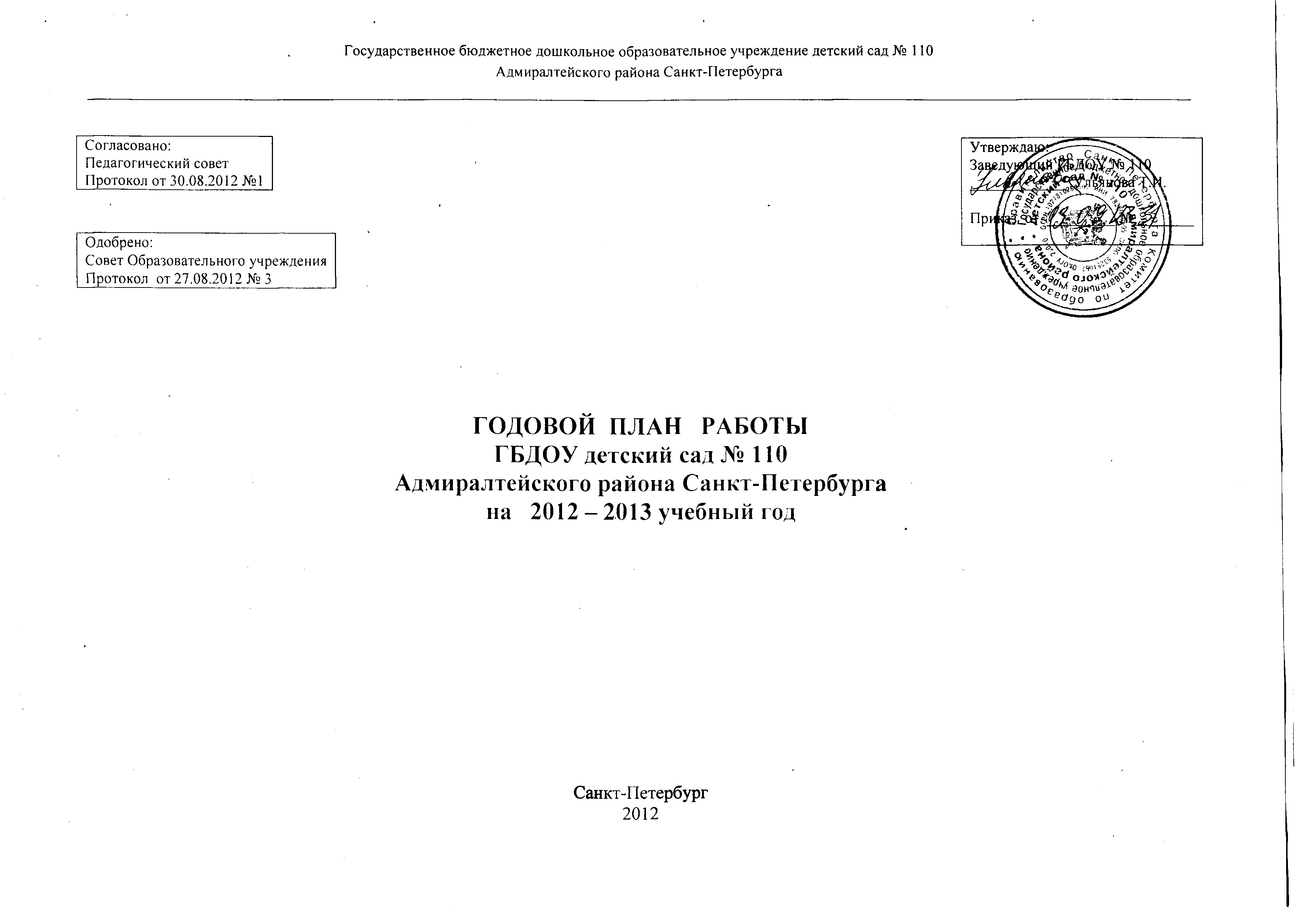 Основные задачи работы ГБДОУ на 2012-2013 учебный год.	Руководствуясь Законом РФ «Об образовании»,  Концепции проекта нового Федерального закона «Об образовании в Российской Федерации», Национальной образовательной инициативы «Наша новая школа» (утв. Президентом РФ Д.Медведевым), Типовым положением о дошкольном образовательном учреждении (утв. приказом Министерства образования и науки РФ от 27.10.2011 №2562), Санитарно-эпидемиологическими требованиями к устройству, содержанию и организации режима работы в ДОУ 2.4.1.2660-10, 2.4.1.2791-10; Федеральными государственными требованиями к структуре основной образовательной программы дошкольного образования (утв.приказом Министерства образования и науки РФ от 23.11.2009 №655), Федеральными государственными требованиями к условиям реализации основной общеобразовательной программы дошкольного образования утв.приказом Министерства образования и науки РФ от 20.07.2011 №2151); Стратегией  развития системы образования Санкт-Петербурга 2011-.г. «Петербургская школа 2020», Порядком аттестации педагогических работников государственных и муниципальных образовательных учреждений (утв.приказом Министерства образования и науки российской Федерации от 24.03.2010); Программой развития ГБДОУ на 2011-.г. и, исходя из анализа работы ГБДОУ за 2011-2012 учебный год, коллектив ГБДОУ детский сад №110 Адмиралтейского района Санкт-Петербурга ставит перед собой следующие задачи:Продолжить работу по повышению уровня здоровья детей через создание модели интеграции воспитателей  и специалистов ГБДОУ в вопросах организации двигательной активности детей и  в вопросах формирования у детей  основ культуры здоровья через популяризацию метода проектной деятельности в рамках недели и дней здоровья. Повысить эффективность воспитательно-образовательной с детьми за счет:совершенствования предметно-развивающей  и игровой среды в контексте ФГТ;   совершенствования  организации разнообразной игровой деятельности детей.Совершенствовать профессиональную компетентность педагогов за счет:организации системы просвещения педагогов в вопросах современных подходов к  организации предметно-развивающей и игровой среды,организации работы по формированию индивидуальных портфолио профессиональной деятельности в соответствии с Порядком аттестации педагогических работников государственных и муниципальных образовательных учреждений (утв.приказом Министерства образования и науки российской Федерации от 24.03.2010)Совершенствовать работу с родителями детей за счет освоения практико-ориентированных форм сотрудничества с семьей, а также за счет вовлечения их в работу по маршрутам выходного дня, разработанным педагогами ГБДОУ.ПОВЫШЕНИЕ  КВАЛИФИКАЦИИ ПЕДАГОГОВАТТЕСТАЦИЯ ПЕДАГОГОВ1. ОРГАНИЗАЦИЯ РАЗВИВАЮЩЕГО И ОБРАЗОВАТЕЛЬНОГО ПРОСТРАНСТВА В ГБДОУ2. ОРГАНИЗАЦИЯ РАБОТЫ С КАДРАМИСЕНТЯБРЬОКТЯБРЬ                                                                                                                       НОЯБРЬДЕКАБРЬЯНВАРЬФЕВРАЛЬМАРТАПРЕЛЬМАЙРУКОВОДСТВО  ИННОВАЦИОННОЙ  ДЕЯТЕЛЬНОСТЬЮ  ДОУСИСТЕМА ОЗДОРОВИТЕЛЬНОЙ РАБОТЫ3. ОРГАНИЗАЦИЯ РАБОТЫ С РОДИТЕЛЯМИ ДОУОРГАНИЗАЦИЯ ИНДИВИДУАЛЬНОГО КОНСУЛЬТИРОВАНИЯ РОДИТЕЛЕЙКОНТРОЛЬ  ЗА ВОСПИТАТЕЛЬНО-ОБРАЗОВАТЕЛЬНЫМ ПРОЦЕССОМВопросы постоянного контроля:Выполнение инструкций по охране жизни и здоровья детейРезультаты медицинского осмотра детейПосещаемостьСоблюдение режима дняОрганизация питанияПроведение оздоровительных мероприятий в режиме дняВыполнение санэпидрежимаСоблюдение здорового психологического климата в коллективеСИСТЕМА КОНТРОЛЯ В ГБДОУ НА 2012-2013 УЧЕБНЫЙ ГОДУсловные обозначения:                     Пр – предупредительный                                  Т – тематический                                      Пп – педагогические проекты                 М – мониторинг                                                См – смотр-конкурс                                   С - самоанализ                 П – персональный                                              О – оперативный                                      То – творческие отчетыАДМИНИСТРАТИВНАЯ РАБОТАПедагоги, которым необходимо повысить квалификацию в 2012Педагоги, которым необходимо повысить квалификацию в 2013Максимова Н.А.Дымченко А.С.Базанкова Р.П.Гулиева К.А.По повышению ИКТ-компетентности:Максимова Н.А.Гулиева К.А.Дымченко А.С.Педагоги, которым необходимо подтвердить свою квалификационную категорию или аттестоваться на «соответствие должности»Педагоги, которым необходимо подтвердить свою квалификационную категорию или аттестоваться на «соответствие должности»Педагоги, которым необходимо подтвердить свою квалификационную категорию или аттестоваться на «соответствие должности»Педагоги, которым необходимо подтвердить свою квалификационную категорию или аттестоваться на «соответствие должности»в 2012в 2012в 2013 в 2013 ФИО, должностьдата последней аттестацииФИО, должностьдата последней аттестациивоспитательМаксимова Н.А.Гулиева К.А.Молодые специалисты, которые могут пройти аттестацию на первую категориюМолодые специалисты, которые могут пройти аттестацию на первую категориюМолодые специалисты, которые могут пройти аттестацию на первую категориюМолодые специалисты, которые могут пройти аттестацию на первую категориювоспитатель Дымченко А.С. – ноябрь 2013воспитатель Дымченко А.С. – ноябрь 2013№ п/пСодержание работыСрокОтветственный Отметка о выпол-нении 1.ПОСТРОЕНИЕ РАЗВИВАЮЩЕЙ СРЕДЫСоблюдать принципы информативности (разнообразие тематики материалов и оборудования и активности детей во взаимодействии с предметным окружением), вариативности (в соответствии с направленностью групп ГБДОУ, содержанием воспитания, культурными и художественными традициями, климатогеографическими особенностями), комплексирования и гибкого зонирования (легкость трансформирования оборудования, полифункциональность его использования), стабильности и динамичности (сочетание привычных и неординарных элементов эстетической организации среды, обеспечивающие индивидуальную комфортность и эмоциональное благополучие каждого ребенка).Использовать комплексное оснащение для организации как совместной деятельности взрослого и детей, так и самостоятельной деятельности детей не только в рамках непосредственно образовательной деятельности по освоению ООП дошкольного образования, но и при проведении режимных моментов.Использовать комплексное оснащение для организации разнообразной игровой деятельности (основная форма работы с детьми/ведущий вид деятельности -  игра); Использовать комплексное оснащение для использования современных образовательных технологий деятельностного типа;Учитывать полоролевую специфику и наполнить предметно-развивающей среды как общим, так и специфичным материалом для девочек и мальчиковУчитывать принцип интеграции образовательных областей.Рационально в интересах детей использовать все помещения детского сада.Обеспечить свободный доступ к игрушкам и материалам в соответствии с требованиями программы, возрастом детей, индивидуальными особенностями, интересами детей. В группах создать психологический комфорт: освещение в соответствии с требованиями гигиены, цветовая гамма интерьера нежная,  спокойная, в группах обеспечить эффект новизны, удовлетворять потребности ребенка в движении и персональном пространстве, отсутствие факторов раздражающих нервную систему ребенка.постояннопостояннопостояннопостояннопостояннопостояннопостояннов теч.уч.годав теч.уч.годав теч.уч.годавоспитатели,воспитателивоспитателивоспитатели воспитателивоспитателивоспитатели воспитателивоспитатели2.ГРУППЫПродолжить работу по обновлению сюжетно-ролевых игр: подбор оборудования для сюжетно-ролевых игр в соответствии с их сюжетообразующей функцией ((предметы оперирования, игрушки–персонажи, маркеры/ знаки игрового пространства)Продолжить работу по созданию условий для организации разнообразной игровой деятельности для мальчиков и девочекПродолжить работу по созданию и подбору оборудования для активации двигательной активности детей; пособий и оборудования для формирования у них первичных представлений о здоровье сбережении и привычки вести здоровый образ жизни Пополнение спортивного инвентаря: мячей, ворот разной высоты для формирования у детей навыков игры.Продолжить  пополнение картотеки по направлению «Речь с движением»Изготовление атрибутов для проведения спортивных праздников, развлечений и недели здоровьяОбновление и пополнение уголков движения в группах: внесение оборудования на закрепление основного вида движений, создание картотек  бодрящих гимнастик, создание картотек игр, стимулирующих движение, пополнение картотек подвижных игр, внесение самодельного спортивного оборудования, иллюстративного материала по ознакомлению детей с различными видами спорта, оборудования для мальчиков и девочек.Создание картотек спортивных игр и упражнений для мальчиков и девочек.Пересмотреть и обновить оборудование для таких видов детской деятельности, способствующих решению развивающих задач, как игровая, познавательно-исследовательская, продуктивная. Обеспечить для познавательно-исследовательской деятельности детей наличие объектов для исследования в реальном действии: искусственно созданных материалов для сенсорного развития (вкладыши – формы, объекты для сериации и т.п.), природных объектов, в процессе действий с которыми дети могут познакомиться с их свойствами  и научиться различным способом упорядочивания их (плодов и семян растений и т.п.); образно-символического материала: специальных наглядных пособий, представляющие детям мир вещей и событийОбновить и пересмотреть с точки зрения ФГТ к условиям реализации ООП музыкальные уголкив течение учебного годавоспитатели,воспитатели воспитателивоспитатели воспитателивоспитателивоспитателивоспитателивоспитателивоспитатели, муз. руководительвоспитатели, муз. руководительФормы работыНазвание, алгоритм проведенияПсихолого-методическое обеспечение мероприятийОтветственныйПедсоветы (П)П «Приоритетные задачи работы ГБДОУ на 2012-2013 уч.год»Утверждение плана работы ГБДОУ на новый учебный годУтверждение режимов дня групп.Утверждение системы непосредственно организованной совместной деятельности с детьми. Утверждение схемы календарного планирования воспитателей и специалистов.Утверждение  системы мониторинга 6. Утверждение кандидатур педагогов 7.  Утверждение публичного доклада ГБДОУРежимы дня Системы непоср.орг.совм.д-тиСхемы календарного планированияКарты мониторингаПубличный доклад ГБДОУзаведующий, врачзаведующий заведующий заведующий заведующий заведующий Консультации для родителей «Адаптация детей к условиям ГБДОУ»Наглядный информационный материал, беседывоспитателиДругоеОрганизационные родительские собраниязаведующий, воспитатели группФормы работыНазвание, алгоритм проведенияПсихолого-методическое обеспечение мероприятийОтветственныйПедсоветы (П)Медико- педагогические совещания (МПС)Медико- педагогическое совещания Аналитическая справка по итогам мониторингаКомплект рабочей документации по адаптации детей в ГБДОУСправка о состоянии здоровья детей в ГБДОУ(листы здоровья)воспитателивоспитателиврач, медсестраСеминары, практикумы, тренинги и т.п.Семинар «Предметно-развивающая и игровая среда детского сада в контексте ФГТ»Занятие 2. Практикум «Классический подход к проектированию предметно-развивающей и игровой среды»Вступление «Классический подход к проектированию предметно-развивающей и игровой среды»Работа в творческих группах «Роль игр и игрушек в формировании социально-психологического климата в группе детей»:задания по методике обыгрывания антиигрушек (С.Г.Якобсон) и «нравственной лесенки» (И.П.Стрелкова)Задание: составить цепочку игровых действий для определенной игровой ситуации.карточки с именами героев, таблицы для заданийзаведующийзаведующийРабочее совещание (РС)РС   «Подготовка к осенним праздникам»заведующийФормы работыНазвание, алгоритм проведенияПсихолого-методическое обеспечение мероприятийОтветственныйПедсоветы (П)П – деловая игра «О мальчиках и девочках» (особенности организации предметно-развивающей и игровой среды):Актуальность гендерного воспитания (анализ анкет воспитателей и родителей, русские традиции воспитания мальчиков и девочек, мониторинг полоролевого развития)Разминка: решение педагогических ситуаций «Психологический портрет мальчиков и девочек»Задание «Педагогика игровой деятельности» (сюжетно-ролевая игра для мальчиков, для девочек, совместные): работа в творческих группах.Мозговой штурм «Влияние СМИ и литературы на полоролевой подход»Задание «Полоролевой подход при организации различных видов детской деятельности» (физическое воспитание, игровые предпочтения, изобразительная деятельность): работа в творческих группахзадания для творческих группзадания для творческих группвопросывоспитатель Максимова Н.А.воспитатель Максимова Н.А.воспитатель Максимова Н.А.Семинары, практикумы, тренинги и т.п.Семинар «Предметно-развивающая и игровая среда детского сада в контексте ФГТ»Занятие 3 «Инновационный подход к организации предметно-развивающей среды»Дискуссия «Инновационный подход к организации предметно-развивающей среды»Практикум «Зайчик на пальчик» из серии «Методы и приемы обыгрывания эстетической среды и развития творческих способностей детей для родителей»Задание: разработать сюжетно-дидактическую игру в рамках сюжетно-ролевой игры для своей возрастной группыбросовый материал и т.п.заведующийвоспитатели Максимова Н.А.Дымченко А.С.ДругоеПрактико-ориентированные проекты в рамках недели здоровья «Где запрятан витамин»все педагогиФормы работыНазвание, алгоритм проведенияПсихолого-методическое обеспечение мероприятийОтветственныйСеминары, практикумы, тренинги и т.п.Семинар «Предметно-развивающая и игровая среда детского сада в контексте ФГТ»Занятие 4 «Комплексирование предметно-развивающей среды детского сада и семьи. Технология создания интерактивной среды»Работа в творческих группах «Учимся планировать неделю игры и игрушки»заведующийОткрытые мероприятияНовогодние праздникиМуз. руководительвоспитателиРабочее совещание (РС)РС  о проведении недели здоровьязаведующийФормы работыНазвание, алгоритм проведенияПсихолого-методическое обеспечение мероприятийОтветственныйДругоеПроекты в рамках недели здоровья: «Зимние забавы»,все педагогиФормы работыНазвание, алгоритм проведенияПсихолого-методическое обеспечение мероприятийОтветственныйМедико- педагогические совещания (МПС)Медико- педагогическое совещание Аналитическая справка по итогам мониторингаСправка о состоянии здоровья детей в ГБДОУвоспитателимедсестраОткрытые мероприятияМузыкально-спортивные развлечения  с участие родителей «Блины-Блинчики»воспитатель Гулиева К.А.муз.руководительКонсультации, лекцииКонсультация Проектный метод в воспитательно-образовательном процессе»Воспитатель Дымченко А.С.Рабочее совещание (РС)РС о проведении  масленичных гуляний и праздников 8 мартазаведующийДругоеФормы работыНазвание, алгоритм проведенияПсихолого-методическое обеспечение мероприятийОтветственныйПедсоветы (П)П- в форме ярмарки педагогических идей «Держите в порядке здоровье, ребятки»:Предварительная работа включает разработку материалов и пособий для предметно-развивающей и игровой  среды в образовательных областях «Здоровье», «Физическая культура»Презентация пособий и материалов на ярмаркеВоспитатель Базанкова Р.П.все педагогиОткрытые мероприятияСовместные мероприятия с родителями, посвященные Международному женскому днюмуз. руководитель, воспитатели группФормы работыНазвание, алгоритм проведенияПсихолого-методическое обеспечение мероприятийОтветственныйМедико- педагогические совещания (МПС)Медико- педагогические совещания (МПС)Аналитическая справка по итогам работыПедагогические наблюдениявоспитателивоспитателиКонсультацииКонсультация «Театрализованные игры в воспитательно-образовательном процессе»воспитатель,Беляева Е.Г.Формы работыНазвание, алгоритм проведенияПсихолого-методическое обеспечение мероприятийОтветственныйПедсоветы (П)П «Итоги реализации основных задач»Анализ воспитательно-образовательной работыПрезентация педагогических проектовУтверждение программы методических мероприятий на новый уч.годАналитический отчет о воспитательно-образовательной работевоспитатели,заведующий ГБДОУОткрытые мероприятияПраздник для выпускников ГБДОУвоспитатели муз.руководительКонсультацииКонсультация по составлению перспективного плана работы группы заведующийРабочее совещание (РС)РС  «Итоги мониторинга наблюдений Результаты педагогических наблюденийвоспитатели групп№ п/пНаправлениеНаправлениеНаправлениеТема        АвторСрокОтметка о выполнении1. Обобщение Обобщение Обобщение Детско-родительские проекты для всех групп: в рамках осенней недели здоровья информационно-практический «Где запрятан витамин»;в рамках зимней недели здоровьяинформационно-практические «Зимние забавы»ролево-игровые  «Неделя игры и игрушки»воспитатели группвсе  группы1-ая неделя ноября3-яя неделя январяпоследняя неделя марта2.Формирова-ние.Формирова-ние.Формирова-ние.«Где запрятан витамин»«Зимние забавы», «Неделя игры и игрушки» 1-ая неделя ноября3-яя неделя января1-ые две недели апреля3.Внедрение.Внедрение.Внедрение.Внедрять в практику работы с детьми инновационные программы и технологии педагоги ГБДОУпостояннов теч. года4.4.Разработка авторских программ, технологи, систем.Разработка примерного содержания тем комплексно-тематического планирования в свете новых требований ФГТ.Разработка примерного содержания тем комплексно-тематического планирования в свете новых требований ФГТ.педагоги ГБДОУв теч.года№ п/пСодержание работыСрок выполненияОтветственныйОтметка о выполненииДиагностика состояния здоровья и уровня развития основных движенийсентябрь, декабрь, майвоспитателиДиагностика и объединение детей в подгруппы  на основании данных диагностики:Физкультурные:основная,подготовительная, специальнаяПо половому признакусентябрьсентябрьвоспитателиРазнообразные виды организации РДАРегламентированная деятельность:утренняя гимнастика,занятия по физ.воспитанию,физкультминутки,бодрящая гимнастика,спортивные праздники, неделя здоровьяЧастично регламентированная деятельность:спортивные упражнения подвижные игры Нерегламентированная деятельность:самостоятельная двигательная  деятельность в помещении Индивидуальная работа с детьми по назначению:щадящий режиминдивидуальная работа по развитию движений в теч.годав теч.годав теч.года по назначению врачапо результатам мониторингавоспитателивоспитателиСт.медсестра медсестра4.Оздоровительное и лечебно-профилактическое сопровождениеПрофилактические мероприятия:комплексы гимнастик после сна,комплекс мероприятий по профилактике ОРВИ и гриппа,комплекс витаминной профилактики,витаминизация третьего блюда,фитоаэронизация,Общеукрепляющие мероприятия:подбор оптимальной одежды для различных температур,проветривание помещений согласно графику,свето-воздушные и солнечные ванны в движении,босохождение,хождение по солевым дорожкам,сон без маек,обширные умывания,соблюдение режима питания и сна детей.в теч.годавоспитатели, мед. работники5.Работа с детьми по формированию основ гигиенических знаний и здорового образа жизниформирование навыков личной гигиены,формирование навыков культуры питания,занятия на тему «Уроки здоровья»,формирование начальных представлений о здоровом образе жизни через развивающие, дидактические  и сюжетно-ролевые игры,моделирование ситуаций по формированию ОБЖ,подбор демонстрационного материала на тему «Я и мое здоровье»воспитателив теч.года6.Работа с педагогамиСм. «Организация работы с кадрами», «Контроль за воспитательно-образовательным процессом»7. Работа с родителямиСм. «Организация работы с родителями»МесяцСодержание работы Форма проведенияОтветственный Отметка о выполнениисентябрьСбор анамнестических данных о ребенке«Сведения о ребенке»«Задачи воспитательно-образовательной работы  на новый уч.год.» инд.беседыанкетированиесобраниявоспитателивоспитателиоктябрьОсенние праздники и развлечения групп раннего возраста.«Задачи воспитательно-образовательной работы  на новый уч.год.» праздники и развлечениясобраниявоспитателимуз. руководители, воспитателиноябрьОсенние тематические праздники и развлечения для групп старшего и подготовительного возраста.КОНСУЛЬТАТИВНЫЙ ЦЕНТР (программа в приложении)Совместная деятельность в рамках проекта «Где запрятан витамин»праздники и развлечениякруглый столсогласно плану проекта,ярмарка-выставкамуз. руководитель, воспитатели группдекабрьОткрытые занятия Новогодние праздникизанятияпраздникимуз.руководитель, воспитатели группянварьСовместная деятельность в рамках проектов «Зимние забавы», согласно плану проектавоспитателифевральКОНСУЛЬТАТИВНЫЙ ЦЕНТР . воспитателимарт1.«8 марта»2.Совместные мероприятия в рамках проекта «Держите  впорядке здоровье, ребятки»3.КОНСУЛЬТАТИВНЫЙ ЦЕНТР праздники,согласно плану группыкруглый столмуз.руководители, воспитатели группвоспитатели группапрельВесенние развлечения с элементами пасхальных игр2.Совместные мероприятия в рамках проектов «Неделя игры и игрушки», «Книжкины именины»развлечениясогласно плану группымуз.руководители, воспитатели группвоспитатели группмайТематические праздники для выпускников ГБДОУпраздникимуз.руководители, педагоги ГБДОУФамилия, имя, отчество.Должность Дни, часы проведения Место проведения Ульянова Татьяна Ильинечна            Коршунова Ганна Дмитриевна             Наумова Людмила Алексеевна             Чистоусова Елена Петровна             Боброва Екатерина Викторовна             Беляева Елена Генадьевна             Базанкова Роза Петровна             Максимова Наталья Александровна             Гулиева Кенуль Абдуловна             Дымченко Анна Сергеевназаведующий ГБДОУ                       врачстаршая медсестра             муз. руководительвоспитателиВторник  15.00 – 18.00Четверг   10.00-13-00Понедельник   9.00-15.00Понедельник-Пятница 8.00-16.00Вторник 9.00-13.00Четверг 14.00-18.00Пятница 13.00-17.00По мере необходимостикабинет заведующей медицинский кабинет медицинский кабинетВ группе В группемесяцформа контролятема контроляобъектобсуждениесрокответственныйотметка о выполнениисентябрьоктябрьПредупредительныйПодготовка к педсоветуВоспитателииндивидуальные беседы1-ая нед.сент.заведующий,сентябрьоктябрьПредупредительныйПодготовка к МПСВоспитатели  пед.час, индивидуальные беседысентябрьзаведующий,сентябрьоктябрьПредупредительныйОформление уголков для родителейВоспитателирабочее совещаниесентябрьзаведующий,сентябрьоктябрьПредупредительныйПодготовка к проведению родительских собранийвоспитателииндивидуально с каждой группойсентябрьзаведующий,сентябрьоктябрьПредупредительныйАдаптация новых детей в ГДОУвсе группыМПСсентябрьСт. медсестрасентябрьоктябрьТворческие отчетыКоординационное планирование работы педагоговВоспитателирабочее совещание1-ая нед.сентзаведующий,сентябрьоктябрьПредупредительныйПодготовка к осенним праздникампедагоги, педагогирабочее совещание1-ая половина октябрязаведующий,сентябрьоктябрьПредупредительныйОрганизация двигательного режима в группахпедагогирабочее совещаниевесь октябрьСт. медсестрасентябрьоктябрьПредупредительныйПодготовка к проведению родительских собранийвоспитателииндивидуально с каждой группойоктябрьзаведующий,сентябрьоктябрьОперативныйОформление уголков для родителейвоспитателирабочее совещаниеконец  октябрязаведующий,ноябрьПредупредительныйноябрьПредупредительныйПодготовка к педсоветувсе педагогирабочее совещание1-ая нед.ноябрязаведующий,ноябрьПредупредительныйПланирование и проведение недели здоровьявсе педагогирабочее совещание1-ая нед.ноябрязаведующий,ноябрьПерсональныйПодготовка к педсоветуМаксимова Н.А.индивидуальные обсужденияначало ноябрязаведующий,ноябрьПерсональныйноябрьПерсональныйПодготовка к проведению круглого стола с родителямивоспитателииндивидуальные обсуждения1-ая половина ноябрязаведующий,ноябрьТематический Организация предметно-развивающей  и игровой среды. 1 этап: для социально-личностного развития ребенка (ОО «Социализация», «Труд», «Безопасность») воспитателирабочее совещание1-ая неделя ноябрязаведующий,ноябрьВыставка-ярмаркаГде запрятан витаминвсе педагоги ГБДОУрабочее совещание1-ая неделя ноябрязаведующий,декабрьПредупредительныйОформление уголков для родителейвоспитателирабочее совещание1-ая пол. декабрязаведующий,декабрьПредупредительныйПодготовка к новогодним праздникамвоспитатели, педагоги-специалистырабочее совещание1-ая нед. декабрязаведующий,декабрьПерсональныйРабота педагоговпедагогииндивидуальные консультации1-ая  пол. декабрязаведующий,декабрьПерсональныйФормирование портфолио профессиональной деятельностиМаксимова Н.А.Дымченко А.С.индивидуальные консультации1-яя  пол. декабрязаведующий,Анкетадля родителей групп воспитатели групп рабочее совещаниевесь декабрьзаведующий,январьПредупредительныйПланирование и проведение недели здоровьявсе педагогирабочее совещание1-ая половина январязаведующий,январьТематический Организация предметно-развивающей и игровой среды. 2 этап:  для художественно-творческого развития ребенка(ОО «Музыка»)воспитатели группрабочее совещание1-ая половина январязаведующий,февральПредупредительныйПодготовка к МПС (группы,по показаниям)воспитатели группрабочее совещаниефевральзаведующий,февральПерсональныйПодготовка к проведению консультации для педагогов «Проектный метод в образовательном процессе ГБДОУ»воспитатели группиндивидуальные обсужденияфевральзаведующий,мартПредупредительныйПодготовка к праздничным мероприятиям к 8 мартавоспитатели группрабочее совещание1-ая неделя мартазаведующий,мартПредупредительныйОформление родительских уголковвоспитатели группрабочее совещание1-ая неделя мартазаведующий,мартПредупредительныйПодготовка к педсовету вформе педагогических идей «Держите впорядке здоровье, ребятки»воспитатели группрабочее совещание, индивидуальные обсужденияпервая половина мартазаведующий,мартПредупредительныйПланирование и проведение недели здоровьявоспитатели группрабочее совещание1-ая неделя мартазаведующий,мартТематическийОрганизация предметно-развивающей и игровой среды. 3 этап:  для художественно-творческого развития ребенка (ОО «Здоровье», «Физическая культура»)воспитатели группрабочее совещаниемартзаведующий,апрельПредупредительныйПодготовка к МПСвоспитатели группрабочее совещание1-ая пол.апрелязаведующий,апрельПредупредительныйПодготовка к весенним развлечениямвоспитатели групппед.час1-ая пол.апрелязаведующий,майПредупредительныйПодготовка к итоговому педсоветувоспитатели групппед.час,индивидуальныеконсультациимайзаведующий,майПодготовка к выпускным праздникамвоспитатели группрабочее совещание1-ая пол.маязаведующий,майТворческие отчетыПедагогические проектывоспитатели групппедсоветконецмаязаведующий,майСамоанализСамоанализы педагоговвоспитатели групппедсоветКонец маязаведующий,группысентябрьоктябрьноябрьдекабрьянварьфевральмартапрельмайГруппа раннего возрастаПр М ТоПр О СмПр Т ВПрПр ТПр ТПрПр То СМладшая группа с 2лет до 3 летПр М ТоПр О СмПр Т ВПрПр ТППр ТПрПр То С№п/псодержание работысрокответственныйотметкао выполненииРазвитие и укрепление материальной базы ДОУ:Замена окон на стеклопакетыПродолжить обновление оборудования пищеблоковКосметический ремонт лестниц (покрытие водоэмульсионной краской)Приобретение контейнеров для отработанных люминесцентных лампРемонт и замена половПриобретение оргтехники (количество зависит от финансирования)Монтаж охранной сигнализации Приобретение игрушек (в зависимости от финансирования)Замена дверных блоков в теч.годав теч.годав теч.годаоктябрь 2012до декабря 2012до декабря 2012в теч.годавесна 2013завхоззавхоззавхоззавхоззавхоззавхоззавхоззаведующий вопитателиОбеспечение контингента детейУкомплектовать  группы. Оформить документациюЗаключить договора о сотрудничестве с родителями на новый уч.год.Осуществлять контроль за родительской платойОсуществлять контроль за начислением компенсацииПостоянно вести учетную документацию по посещению детейXI-12XI-12в теч.годав теч.годав теч.годазаведующийзаведующийзаведующийзаведующийзаведующий ГБДОУАдминистративная работа с кадрамиОбщее собрания трудового коллективаРабочие совещания с работниками, относящимися к категории «рабочие»Проведение инструктажей по охране труда и технике безопасностиОбсуждение результатов текущего, административного и медицинского контроляОбучение санминимуму  (повара, новые сотрудники)VIII-12, I-13 по мере необ-тисистематич.систематич.в теч.годав теч.годазаведующийзавхоззавхоз. заведующий заведующий, , медсестразаведующий, врачАдминистративный контрольОрганизация питанияСоблюдение санэпидрежимаВедение делопроизводства материально ответственным лицамВыполнение графиков работВыполнение правил пожарной безопасностиВыполнение правил трудового внутреннего распорядкаВыполнение требований техники безопасностив теч.годав теч.годаежемесячнов теч.годав теч.годав теч.годав теч.годазаведующий, мед.работникизаведующий, мед.работникизаведующийзаведующийзавхоззаведующийзавхоз,